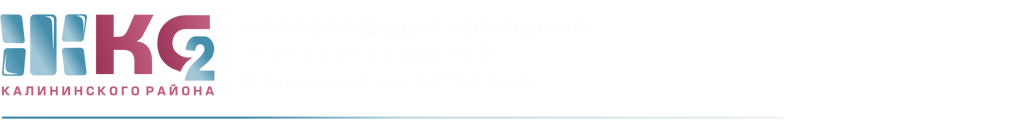 ОТЧЕТо деятельности АДС с24.06.2019- 28.06.2019г. ПодразделениеПоступило заявок от населенияПоступило заявок от населенияПоступило заявок от населенияПоступило заявок от населенияПримечаниеПодразделениевсегона исполненииотказывыполненоПримечаниеВнутренние заявки ЖКСВнутренние заявки ЖКСВнутренние заявки ЖКСВнутренние заявки ЖКСВнутренние заявки ЖКСВнутренние заявки ЖКСЖКС3631133250из них:АДС192113181из них:аварийные52--52электрики545149платные69-26922500из них:Тех. Обслуживание ИПУ57-257ЖЭУ- 5236-17ЖЭУ- 64847-1ЖЭУ- 87240-32кровля44--ЖЭУ- 23245-19